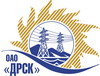 Открытое акционерное общество«Дальневосточная распределительная сетевая  компания»ПРОТОКОЛ ПЕРЕТОРЖКИПРЕДМЕТ ЗАКУПКИ: право заключения Договора на поставку: Трансформатор напряжения емкостной 110 кВ» для филиала ОАО «ДРСК» -
 « ПЭС». Закупка № 1343 Раздел 2.2.2Плановая стоимость: 6 000 000,00  руб. без НДС			ПРИСУТСТВОВАЛИ: два члена постоянно действующей Закупочной комиссии 2-го уровня. ВОПРОСЫ ЗАСЕДАНИЯ ЗАКУПОЧНОЙ КОМИССИИ:Процедура переторжки была проведена по адресу: 6765000, г. Благовещенск, ул. Шевченко 28, каб. 244Дата и время начала процедуры переторжки с предложениями участников: 15:00час. местного 02.08.2013В ходе проведения переторжки  изъявили желание участвовать один участник: ООО Энергия-М г. Великие Луки.Для наглядности ранжировка предложений сведена в таблицу:РЕШИЛИ:Утвердить протокол переторжки№ 367-МТПиР-Пг. Благовещенск________02.08 2013 г.№п/пНаименование Участника закупки и его адрес Общая цена заявки, до переторжки руб. без НДСОбщая цена заявки, после переторжки руб. без НДСЗАО "НПК Эллирон" (121165, г. Москва, Кутузовский проспект, дом 35, офис 1.)4 770 000,004 770 000,00ООО "Энергия-М" (182113, Россия, Псковская область, г. Великие Луки, ул. Строителей, д. 10)5 980 000,004 573 500,00Ответственный секретарь________________________Т.В. Челышева